Программа повышения профессионального мастерства педагогических работников ГБОУ ДО СО СДДЮТ «ШКОЛА МЕТОДИЧЕСКИХ ЗНАНИЙ»Цель программы: создание условий для повышения профессионального мастерства, творческого роста и качества труда педагогических работников ГБОУ ДО СДДЮТ (далее – СДДЮТ).Перед методической службой СДДЮТ на 2018-2019 у. г. стоят  следующие задачи: Анализ потребностей и запросов педагогов;Организация обучения педагогических работников силами методической службы и путем привлечения специалистов других образовательных организаций;Организация повышения  квалификации педагогических работников;Организация индивидуального методического сопровождения педагогов при подготовке к профессиональным конкурсам, конференциям и пр.; Обобщение и распространение результативного педагогического опыта, разработка качественной методической продукции;Осуществление консалтинга  по актуальным вопросам профессиональной деятельности;Оказание помощи педагогам и методистам в подготовке к личной аттестации.Ожидаемые результаты	Практическим результатом реализации программы будет:повышение качества образования через вовлечение педагогических работников СДДЮТ в инновационную деятельность (стажерские площадки, новые образовательные и воспитательные проекты);повышение качества программно-методического обеспечения через разработку и внедрение инновационных дополнительных общеобразовательных общеразвивающих программ;увеличение количества педагогов, готовых транслировать свой позитивный опыт в форме  открытых занятий, мастер-классов, мастерских, выступлений на семинарах, конференциях разного уровня;повышение результативности участия педагогов дополнительного образования в различных конкурсах педагогического мастерства, конференциях, фестивалях творчества педагогов;укрепление кадрового ресурса за счет методической поддержки  молодых специалистов, увеличения количества педагогических работников, повысивших свою квалификацию, успешно прошедших аттестацию на квалификационную категорию.План мероприятий по реализации поставленных задачПринята  на  методическом  совете 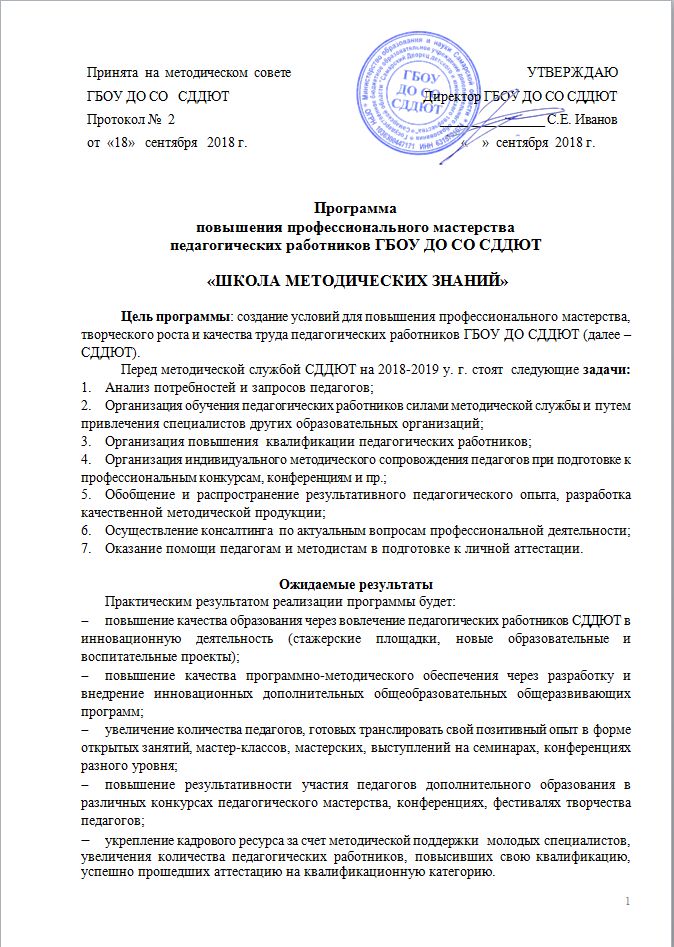 ГБОУ ДО СО   СДДЮТПротокол №  2от  «18»   сентября   2018 г.УТВЕРЖДАЮДиректор ГБОУ ДО СО СДДЮТ_______________ С.Е. Иванов «    »  сентября  2018 г.	№№МероприятияКатегория работниковКатегория работниковПримерные срокиОтветственныеОтветственные1. Проведение  семинаров, заседаний МО и творческих групп1. Проведение  семинаров, заседаний МО и творческих групп1. Проведение  семинаров, заседаний МО и творческих групп1. Проведение  семинаров, заседаний МО и творческих групп1. Проведение  семинаров, заседаний МО и творческих групп1. Проведение  семинаров, заседаний МО и творческих групп1. Проведение  семинаров, заседаний МО и творческих групп1. Проведение  семинаров, заседаний МО и творческих групп1.1. 1.1. Областное методическое объединение методистов УДОД Методисты СДДЮТ и областных учреждений Методисты СДДЮТ и областных учрежденийНоябрь 2018, февраль, май 2019 Ст. методист Журавлева С.В. Ст. методист Журавлева С.В.1.2.1.2. Методическое объединение  педагогов дополнительного образования сектора художественного творчестваПедагоги ДО сектора художественного творчестваПедагоги ДО сектора художественного творчества1 раз в кварталСт.методист Сорокина О.В.Ст.методист Сорокина О.В.1.3.1.3.Методическое объединение педагогов- организаторовПедагоги-организаторы СДДЮТПедагоги-организаторы СДДЮТ1 раз в кварталСт.методист Алексееева О.Г.Ст.методист Алексееева О.Г.1.2.1.2.Цикл практических семинаров  «Создание мотивации у ребенка в освоении новых видов деятельности»Педагоги и методисты СДДЮТПедагоги и методисты СДДЮТНоябрь 2018, февраль, май 2019Ст. методист Косарев А.Н.Ст. методист Косарев А.Н.1.3.1.3.Практический семинар «Интернет-технологии в системе внешних коммуникаций»Педагоги и методисты СДДЮТПедагоги и методисты СДДЮТНоябрь 2018 г.Ст. методист Яковлев Д.В.Ст. методист Яковлев Д.В.1.4.1.4.Практический семинар «Технология подготовки к участию в конкурсе «Гражданин»Педагоги и методисты СДДЮТПедагоги и методисты СДДЮТДекабрь 2018 г.Ст. методист Пахомов В.П., методист Шилов А.Д.Ст. методист Пахомов В.П., методист Шилов А.Д.1.5.1.5.Практический семинар «Технология подготовки к участию в конкурсах профессионального мастерства»Педагоги СДДЮТ и областных учрежденийПедагоги СДДЮТ и областных учрежденийДекабрь 2018 г.Методисты: Алексеева О.Г.,Рогалевич Э.П.,Малышок Н.И.Методисты: Алексеева О.Г.,Рогалевич Э.П.,Малышок Н.И.1.6.1.6.Практический семинар «Технология работы в АСУ РСО», АИС «Кадры в образовании»Методисты, педагоги СДДЮТМетодисты, педагоги СДДЮТНоябрь 2018 г.Ст. методистТибатина Ю.В., секретарь Якунина Е.М.Ст. методистТибатина Ю.В., секретарь Якунина Е.М.1.7.1.7.Семинар «Современные технологии организации социально-образовательного пространства профильной смены»Педагоги, методисты, работающие в профильных сменахПедагоги, методисты, работающие в профильных сменахМай 2019 г.Заместитель директора, руководитель ОЦРДО и ВР Мазыр З.А.Заместитель директора, руководитель ОЦРДО и ВР Мазыр З.А.1.9.1.9.Семинар «Психолого-педагогическое сопровождение учащегося в рамках дополнительной общеобразовательной программы»Педагоги, методистыПедагоги, методистыАпрель 2019 г.Ст. методист Никитина Н.М.Ст. методист Никитина Н.М.2. Организация повышения квалификации2. Организация повышения квалификации2. Организация повышения квалификации2. Организация повышения квалификации2. Организация повышения квалификации2. Организация повышения квалификации2. Организация повышения квалификации2. Организация повышения квалификации2.1.Пополнение и обновление банка данных о педагогических кадрах, нуждающихся в повышении квалификации Пополнение и обновление банка данных о педагогических кадрах, нуждающихся в повышении квалификации Педагоги и методисты Педагоги и методисты В течение годаСт.методисты  Журавлева С.В., Тибатина Ю.В.Ст.методисты  Журавлева С.В., Тибатина Ю.В.Ст.методисты  Журавлева С.В., Тибатина Ю.В.2.2.Запись на курсы, подача заявок и выдача именного образовательного чекаЗапись на курсы, подача заявок и выдача именного образовательного чекаПедагоги и методистыПедагоги и методистыВ течение годаСт.методист Тибатина Ю.В.Ст.методист Тибатина Ю.В.Ст.методист Тибатина Ю.В.2.4.Индивидуальные консультации по работе в автоматизированной операционной системе «Кадры в образовании»Индивидуальные консультации по работе в автоматизированной операционной системе «Кадры в образовании»Педагоги и методистыПедагоги и методистыВ течение годаСт.методист Тибатина Ю.В.Ст.методист Тибатина Ю.В.Ст.методист Тибатина Ю.В.2.5.Индивидуальные консультации по подготовке к личной аттестацииИндивидуальные консультации по подготовке к личной аттестацииПедагоги и методистыПедагоги и методистыВ течение годаЗаместитель директора Михайлова О.А.,ст.методист  Журавлева С.В.,Заместитель директора Михайлова О.А.,ст.методист  Журавлева С.В.,Заместитель директора Михайлова О.А.,ст.методист  Журавлева С.В.,3. 	Обобщение передового педагогического опыта, трансляция опыта работы	Обобщение передового педагогического опыта, трансляция опыта работы	Обобщение передового педагогического опыта, трансляция опыта работы	Обобщение передового педагогического опыта, трансляция опыта работы	Обобщение передового педагогического опыта, трансляция опыта работы	Обобщение передового педагогического опыта, трансляция опыта работы	Обобщение передового педагогического опыта, трансляция опыта работы	Обобщение передового педагогического опыта, трансляция опыта работы3.1.Мастер-классы педагогов СДДЮТ:Ключарева Е.Ю.,Монина Е.А.,Аникеев И.В.,Неретина Л.Н.Мастер-классы педагогов СДДЮТ:Ключарева Е.Ю.,Монина Е.А.,Аникеев И.В.,Неретина Л.Н.Педагоги СДДЮТ и ОУ Самарской областиПедагоги СДДЮТ и ОУ Самарской областиВ соответствии с планом работы СДДЮТСт.методисты, руководители секторов: Сорокина О.В.,Никитина Н.М. Ст.методисты, руководители секторов: Сорокина О.В.,Никитина Н.М. Ст.методисты, руководители секторов: Сорокина О.В.,Никитина Н.М. 3.2.Выставки:по итогам конкурса «Юность Самары»к 80-летию размещения СДДЮТ в здании особняка НаумоваВыставки:по итогам конкурса «Юность Самары»к 80-летию размещения СДДЮТ в здании особняка НаумоваВсе работники, учащиеся, родители и гости СДДЮТВсе работники, учащиеся, родители и гости СДДЮТВ соответствии с планом работы СДДЮТСт.методист Мусорин М.К., педагог Палий Н.Н.,ст.методист Алексеева О.Г., зав. ИМБ Петрук В.Д. , педагог-организатор Васюткин С.В., художник-оформитель Фадеева М.А.Ст.методист Мусорин М.К., педагог Палий Н.Н.,ст.методист Алексеева О.Г., зав. ИМБ Петрук В.Д. , педагог-организатор Васюткин С.В., художник-оформитель Фадеева М.А.Ст.методист Мусорин М.К., педагог Палий Н.Н.,ст.методист Алексеева О.Г., зав. ИМБ Петрук В.Д. , педагог-организатор Васюткин С.В., художник-оформитель Фадеева М.А.3.3.Разработка методической продукции по секторам Разработка методической продукции по секторам Педагоги и методистыПедагоги и методистыВ соответствии с планом работы секторовСт. методисты, руководители секторовСт. методисты, руководители секторовСт. методисты, руководители секторов3.4.Формирование портфолио результатов профессиональной деятельности (в рамках подготовки к аттестации) Формирование портфолио результатов профессиональной деятельности (в рамках подготовки к аттестации) Педагоги и методистыПедагоги и методистыВ течение годаСт.методисты, руководители секторовСт.методисты, руководители секторовСт.методисты, руководители секторов4.Подготовка педагогических работников к участию в различных конкурсах педагогического мастерства, конференциях, фестивалях творчества педагогов и т.п.Подготовка педагогических работников к участию в различных конкурсах педагогического мастерства, конференциях, фестивалях творчества педагогов и т.п.Подготовка педагогических работников к участию в различных конкурсах педагогического мастерства, конференциях, фестивалях творчества педагогов и т.п.Подготовка педагогических работников к участию в различных конкурсах педагогического мастерства, конференциях, фестивалях творчества педагогов и т.п.Подготовка педагогических работников к участию в различных конкурсах педагогического мастерства, конференциях, фестивалях творчества педагогов и т.п.Подготовка педагогических работников к участию в различных конкурсах педагогического мастерства, конференциях, фестивалях творчества педагогов и т.п.Подготовка педагогических работников к участию в различных конкурсах педагогического мастерства, конференциях, фестивалях творчества педагогов и т.п.Подготовка педагогических работников к участию в различных конкурсах педагогического мастерства, конференциях, фестивалях творчества педагогов и т.п.4.1Конкурс «Профессионал года СДДЮТ»Конкурс «Профессионал года СДДЮТ»Педагоги и методистыПедагоги и методистыДекабрь 2018 г.– май 2019 г.Декабрь 2018 г.– май 2019 г.Оргкомитет, профкомОргкомитет, профком4.2.Конкурс «Талантливый  педагог талантлив во всем» Ленинского района г.о. СамараКонкурс «Талантливый  педагог талантлив во всем» Ленинского района г.о. СамараПедагоги и методистыПедагоги и методистыОсенние каникулыОсенние каникулыЗав. ИМБ Петрук В.Д.Зав. ИМБ Петрук В.Д.4.3.Областной фестиваль педагогического мастерства «Ключ к успеху»Областной фестиваль педагогического мастерства «Ключ к успеху»Педагоги и методистыПедагоги и методистыФевраль, май 2019 г.Февраль, май 2019 г.Ст. методист Журавлева С.В.Ст. методист Журавлева С.В.4.4.Областной конкурс «Сердце отдаю детям»Областной конкурс «Сердце отдаю детям»ПедагогиПедагогиМетодист Рогалевич Э.П.Методист Рогалевич Э.П.4.6.Региональный этап Дельфийских игр (номинация «Искусство воспитания», «Дизайн одежды», «Фотография», «Тележурналистика»)Региональный этап Дельфийских игр (номинация «Искусство воспитания», «Дизайн одежды», «Фотография», «Тележурналистика»)Молодые педагогиМолодые педагогифевраль 2017февраль 2017Ст. методисты:Мусорин М.К.,Алексеева О.Г., Косарев А.Н., методист Рогалевич Э.П.Ст. методисты:Мусорин М.К.,Алексеева О.Г., Косарев А.Н., методист Рогалевич Э.П.4.7.Научно-практические конференции для педагогических работников Самарской областиНаучно-практические конференции для педагогических работников Самарской областиПедагоги и методистыПедагоги и методистыВ течение годаВ течение годаСт.методисты:  Пахомов В.П., Журавлева С.В. Ст.методисты:  Пахомов В.П., Журавлева С.В. 4.8.Областные конкурсы: «Женщина года», «Мужчина года»Областные конкурсы: «Женщина года», «Мужчина года»Педагоги и методистыПедагоги и методистыЕжегодноЕжегодноПредседатель профкома, зав.ИМБ Петрук В.Д.Председатель профкома, зав.ИМБ Петрук В.Д.5.Методическое сопровождение профессиональной деятельности молодых специалистовМетодическое сопровождение профессиональной деятельности молодых специалистовМетодическое сопровождение профессиональной деятельности молодых специалистовМетодическое сопровождение профессиональной деятельности молодых специалистовМетодическое сопровождение профессиональной деятельности молодых специалистовМетодическое сопровождение профессиональной деятельности молодых специалистовМетодическое сопровождение профессиональной деятельности молодых специалистовМетодическое сопровождение профессиональной деятельности молодых специалистов5.1.Консультации индивидуальные и групповые по темам: «Документационное обеспечение профессиональной деятельности», «Программно-методическое обеспечение образовательной деятельности", "Анализ и планирование профессиональной деятельности" и др.Консультации индивидуальные и групповые по темам: «Документационное обеспечение профессиональной деятельности», «Программно-методическое обеспечение образовательной деятельности", "Анализ и планирование профессиональной деятельности" и др.Андриянова А.А.Шашкина А.А.Кондратьева В.Н. Михайлова М.И.. Рыжова М.В.Серый-Козак С.П.Фадеева М.А.Шилов А.Д.Митусова О.И.,Орлов М.И.Аникеев И.В.Пивоварова Д. В.Каждый вторник, четвергКаждый вторник, четвергВсе ст. методисты СДДЮТ по графикам секторов и центров, методисты кадровой службыВсе ст. методисты СДДЮТ по графикам секторов и центров, методисты кадровой службыВсе ст. методисты СДДЮТ по графикам секторов и центров, методисты кадровой службы